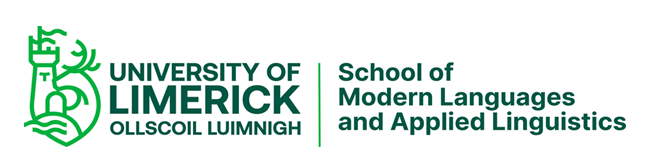 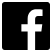 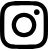 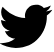 WHICH COURSES 
CAN I STUDY YOUR SUBJECTS IN?**These options are subject to change by the University of Limerick** Japanese Adv is also availableProgrammeNo. of languages studied:French(Adv.)German(Beg.)German(Adv.)Spanish(Beg.)Spanish(Adv.)Japanese(Beg.)TESOLLinguisticsDigital Culture & Comm-LM040  
BA in European Studies1 or 2✓✓✓✓✓No✓NoEuropean Literature & FilmLM044   
BA in Applied Languages2 or 3(one at advanced level)✓✓✓✓✓✓**✓✓✓LM002 
Bachelor of Arts0 to 2✓✓✓✓✓No✓✓✓LM039 
BA in Journalism & Digital Communication0 to 1✓✓✓✓✓✓**NoNo✓LM029 LLB Law Plus0 to 2✓No✓✓✓✓✓✓✓LM050
Business Studies0 to 1✓No✓✓✓✓NoNoNoLM056 International Business0 to 1✓No✓✓✓✓NoNoNoLM091Bachelor of Education in Languages  2(one at advanced level)✓✓✓✓✓✓NoNoNo